Sarah (Mazelin) HabeggerAugust 29, 1900 – February 3, 1985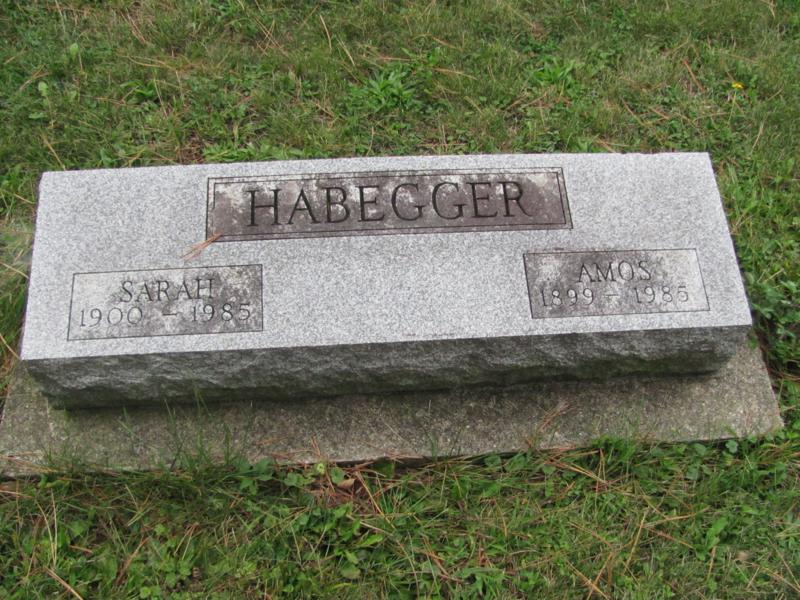 Photo by Jenna LangstonAdams Public Library System (Decatur, IN) online obits
Publication:  Decatur Daily Democrat; Date:  05 FEB 1985
Title: Habegger, Sarah; Subject: Obituaries -- H -- 1980-1989
Abstract:  Age 84
Born: August 29, 1900
Died: Sunday, February 3, 1985
Married: Amos Habegger on December 2, 1928
Parents: David & Catherine Schwartz Mazelin
Notes: DPL Scrapbook 6-252-3 